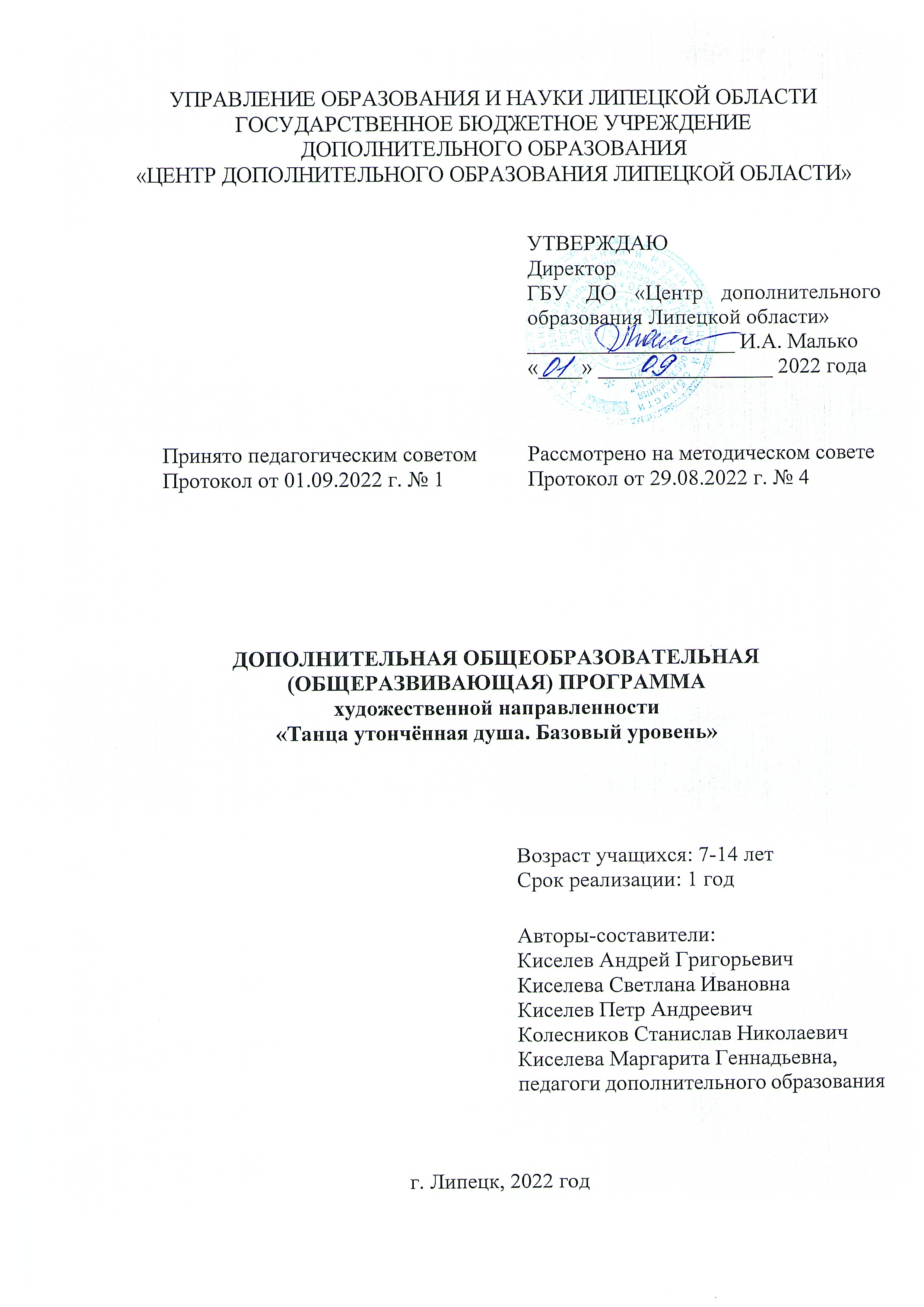 СОДЕРЖАНИЕКомплекс основных характеристик образованияПояснительная записка	Для того, чтобы танец жил, необходимо, чтобы его знали самые широкие круги исполнителей – это условие его существования. Отсюда следует необходимость строгой системы в обучении бальному танцу.	Дополнительная общеобразовательная (общеразвивающая) программа художественной направленности «Танца утонченная душа» (далее программа) выстроена по принципу программы «Шесть ступеней мастерства» по ред. Климовой А.С. 	            Программа разработана на основе нормативно-правовой документации:Федеральный Закон «Об образовании в Российской Федерации» (№ 273-ФЗ от 29.12.2012) (ред. от 31.07.2020 г.)Приказ Министерства просвещения РФ от 9 ноября 2018 г. № 196 «Об утверждении Порядка организации и осуществления образовательной деятельности по дополнительным общеобразовательным программам» (ред. от 30.09.2020 г.)Приказ Минобрнауки от 23.08.2017 № 816 «Об утверждении Порядка применения организациями, осуществляющими образовательную деятельность, электронного обучения, дистанционных образовательных технологий при реализации образовательных программ» (Зарегистрировано в Минюсте России от 18.09.2017№ 48226)Постановление Главного государственного санитарного врача Российской Федерации от 28.09.2020 г. № 28 «Об утверждении санитарных правил СП 2.4.3648-20 «Санитарно-эпидемиологические требования к организациям воспитания и обучения, отдыха и оздоровления детей и молодежи».Федеральный Закон от 31.07.2020 г. № 304 «О внесении изменений в ФЗ «Об образовании в РФ» по вопросам воспитания обучающихся»Концепция развития дополнительного образования детей до 2030 года, утвержденная распоряжением Правительства Российской Федерации от 31 марта 2022 г. № 678-р.Программа стартового уровня обучения предполагает использование и реализацию общедоступных и универсальных форм организации материала, минимальную сложность предлагаемого для освоения содержания программы. Предполагается минимальным уровень сложности программы, обеспечивающий прием всех обучающихся без предъявления специальныхтребований.В репертуар ансамбля входят популярные танцевальные композиции многих стилей и направлений, что позволяет не только удовлетворить естественную физическую потребность учащегося в разнообразных формах движения, но и максимально расширить его художественный кругозор, стремление к прекрасному, познаваемому им через разные формы танцевального искусства.Направленность программы – художественнаяПрограмма предоставляет учащимся дополнительные возможности по развитию творческих и образовательных потребностей для духовного и интеллектуального развития посредством приобщения их к миру танца. Данная программа реализует комплексный подход в обучении детей хореографии:развитие мотивации детей к познанию и творчеству,содействие личностному и профессиональному самоопределению, обучающихся, их адаптации в современном динамическом обществе,приобщение подрастающего поколения к ценностям мировой культуры и искусству.Новизна программыДанная программа позволяет решить задачи начального и последующего спортивного танцевального обучения с учётом индивидуальных и возрастных особенностей учащихся. В основе программы лежит комплексный подход к обучению спортивным танцам. Он заключается в гармоничном сочетании основ хореографии, музыки, пластики и танцев народов мира.Учащемуся прививаются необходимые двигательные навыки, умение чувствовать и ощущать музыкальный ритм. Способность согласовывать движения своего тела с музыкой вызывает комфортное состояние, и танцующий испытывает радость и удовольствие, осваивая те или иные задачи, которые ставит перед ним педагог. При этом происходит общее укрепление организма и физическое развитие учащегося.Актуальность программыАктуальность программы в освоении бальных спортивных танцев, связана с определенной тренировкой тела. Особенностью танца является физическое развитие тела, без гипертрофии тех или иных мышц.Систематические занятия танцем развивают фигуру, способствуют устранению ряда физических недостатков, вырабатывают правильную и красивую осанку, придают внешнему облику человека собранность, элегантность. Танец учит логическому, целесообразно организованному, а потому грациозному движению. Эти качества танца поднимают значение преподавания бальной хореографии в системе воспитания.Бальный танец оказывает также большое влияние и на формирование внутренней культуры человека. Занятия бальным танцем органически связаны с усвоением норм этики, немыслимы без выработки высокой культуры общения между людьми. Выдержка, безупречная вежливость, чувство меры, простота, скромность, внимание к окружающим, их настроению, доброжелательность,приветливость – вот те черты, которые воспитываются у учащихся в процессе занятий танцем и становятся неотъемлемыми в повседневной жизни. Так занятия танцем помогают воспитывать характер человека.Танцевальное искусство, давая выход энергии молодежи, наполняет ее бодростью, удовлетворяет потребность человека в празднике, в зрелище, игре, выступает также как средство массового общения людей, дает возможность содержательно провести время, познакомиться, подружиться.Педагогическая целесообразностьПедагогическая целесообразность данной программы заключается в воспитании молодежи. Это связано с многогранностью бального танца, который сочетает в себе средства музыкального, пластического, спортивно- физического, этического и художественно-эстетического развития и образования. Конечно, в процессе обучения все эти средства взаимосвязаны, взаимообусловлены.С первых занятий учащиеся вовлекаются в мир творчества с помощью развивающих игр. Например, знакомство проходит в танце-представлении своего имени. Каждый участник демонстрирует в движении образ своего «Я», воплощённый в собственном имени. Эта игра показывает степень раскрепощённости учащегося, богатство его фантазии, умение выразить себя на языке танца. Так учащиеся познают непосредственную связь Слова и Жеста, Звука и Движения, а, значит, Музыки и Танца. Раскованные, готовые к восприятию чётких танцевальных форм, они легко и с интересом усваивают понятия танцевальной азбуки: ритм, размер, темп, характер музыкального произведения. Здесь заложена основа методики систематической подготовки начинающих танцоров, которая отражает педагогическую целесообразность её реализации.Отличительные особенности программыОтличительной особенностью данной программы является то, что в ней использованы особые формы организации образовательного процесса: применение игровых технологий, групповая работа, импровизация. В процессе обучения значимое место уделяется методу интеграции, который позволяет соединить элементы различных предметов: музыки, театра, гимнастики, что способствовало рождению качественно новых практических знаний и умений. Учащиеся могут начать обучение по программе согласно своему возрасту и при прохождении проверки знаний, умений и навыков (предварительная аттестация).Адресат программыПрограмма построена с учетом возрастных и психологических особенностей учащихся, реализуется для всех желающих в разновозрастных группах; рассчитана на любой социальный статус учащихся, имеющих различные интеллектуальные, технические, творческие способности, не имеющие противопоказаний по здоровью.Набор в ансамбль осуществляется без специальной подготовки, от обучающихся не требуется специальных знаний и умений.Режим занятийПродолжительность и режим занятий в ансамбле спортивного бального танца «Фламенко» устанавливается локальным нормативным актом в соответствии с Санитарно-эпидемиологическими требованиями к организациям воспитания и обучения, отдыха и оздоровления детей и молодежи.Занятия проводятся два раза в неделю по три часа. Продолжительность одного занятия составляет 30 минут. После 30 минут занятий организовывается обязательный перерыв длительностью 10 минут для проветривания помещения и отдыха учащихся.Общее количество часов в неделю по программе - 6 часов для одной группы учащихся включая учебные занятия в выходные дни с учетом пожеланий родителей (законных представителей) несовершеннолетних учащихся и с целью создания наиболее благоприятного режима занятий и отдыха детейСроки реализации программы-01.09.2022-31.05.2023.Объем программы-216 часов (в том числе: теория-59 час., практика-157 час.) 36 недель/9 месяцев/1 годФорма обучения - очнаяОсобенности организации образовательного процесса - язык реализации программы - государственный русскийЦелевая аудитория по возрасту 7-14 лет.Цель и задачи программыЦель программы: создание условий для гармоничного развития личности, обогащение духовной культуры через обучение основам танцевального искусства, развитие способности к самовыражению языком танца.Задачи программы. Образовательные:знакомство с различными стилями, историей и географией танцевального искусства.Развивающие:развитие чувства ритма, музыкальной памяти и внимательности.Воспитательные:воспитание гражданственности и патриотизма, приобщение учащихся к лучшим образцам мировой культуры, возрождению культурных ценностей;формирование культуры поведения и культуры общения учащихся;воспитание чувства ответственности, взаимовыручки.Содержание программы Учебный планСодержание учебного планаВводное занятие. Теория. Знакомство с традициями и правилами	студии, инструктаж по технике безопасности.Практика. Приветствия (поклон), построение по линиям, повторение изученного ранее.Модуль: Элементы общей физической подготовки(разминка/тренаж) Теория. Необходимость предварительного разогрева мышц, знакомство с основными группами мышц.Практика. Общеукрепляющие и развивающие упражнения под музыку по специальной системе подготовки танцоров.Верхний плечевой пояс.Теория. Основные группы мышц верхнего пояса.Практика. Освоение системы упражнений, направленной на укрепление и развитие мышц верхнего плечевого пояса; наклоны головы, сжатие и расслабление пальцев рук, вращение кистей, локтей и плеч.Брюшной пресс.Теория. Укрепление и развитие мышц брюшного пресса как залог формирования мышечного корсета.Практика. Освоение системы упражнений, направленной на укрепление и развитие мышц брюшного пресса: наклоны в стороны и вперед, потягивания в стороны и вверх, круговые вращения корпуса.Отделы позвоночника.Теория. Различные отделы позвоночника и их специфика. Что такое осанка и для чего она нужна.Практика. Освоение системы упражнений, направленной на укрепление и развитие мышц спины: сжатие и растяжение мышц грудного отдела. Растягивание и скручивание мышц поясничного отдела позвоночника.Мышцы ног и суставы.Теория. Суставы и механизм их работы. Основные группы мышц ног.Практика. Освоение системы упражнений, направленной на развитие подвижности суставных сочленений: в суставах (стопа, колено, бедро); укрепление и развитие мышц ног: различные виды приседаний, прыжки.Стопа.Теория. Механизм работы стопы.Практика. Освоение упражнений на работу стопы (пятка, носок, плоская стопа).Модуль: Элементы классического танца (классический экзерсис)Теория. Знакомство с элементами классического экзерсиса. Практика.Позиции ног.Позиции рук.DEMI-PLIEBATTEMENT TENDUDOUBLE BATTEMENT TENDUBATTEMENT TENDU JETEPASSE PAR TERREROND DE JAMBEPAR TERRE EN DEHORSRELEVESUR LE COU-DE-PIEDSAUTE,PORT DE BRAS (Первое)PORT DE BRAS (Третье)ПЕРВЫЙ ARABESQUEВТОРОЙ ARABESQUEТРЕТИЙ ARABESQUEBATTEMENT FONDUBATTEMENT FRAPPEBATTEMENT RELEVE LENTPASSEBATTEMENT DEVELOPPEGRAND BATTEMENTJETE.Модуль: Европейская программа танцев.Теория. Правила исполнения фигур стартовых групп Н-8.Практика. Разучивание основных фигур стартовых групп Н-8 в танцах – медленный вальс, танго, венский вальс, быстрый фокстрот. Составление танцевальных схем для данных групп на основе разрешенных фигур ФТСАРР (см. Приложение №1).Модуль: Латиноамериканская программа танцев.Теория. Правила исполнения фигур стартовых групп Н-8.Практика. Разучивание основных фигур стартовых групп Н-8 в танцах – самба, ча-ча-ча, румба, джайв. Составление танцевальных схем для данных групп на основе разрешенных фигур ФТСАРР(см. Приложение №1).Итоговое занятие.Планируемые результатыУчащиеся познакомятся:с информацией развития танцевального спорта в мире;с различными танцевальными стилями.Учащиеся научатся:исполнять спортивную программу стартовых групп Н-6;слушать музыку;воспринимать и координировать движение;Учащиеся освоят приемы:психологической концентрации; общения в паре и в детском коллективеКомплекс организационно-педагогических условийФормы аттестацииВ программе применяются технологии, которые дают возможность учитывать индивидуальные способности и возможности каждого обучающегося: хореографические данные, состояние здоровья, уровень мотивации к обучению, степень загруженности каждого ребёнка, профориентацию.Контроль осуществляется на основе наблюдения за образовательным процессом с целью получения информации о достижении планируемых результатов.Эффективность и результативность программы отслеживается через образовательную аналитику - сбор, анализ и представление информации об учащихся (включает уровень образованности ребенка - уровень предметных знаний и умений, уровень развития его личностных качеств, параметры входного контроля, промежуточной аттестации и аттестация на завершающем этапе реализации программы, педагогах дополнительного образования, образовательной программе и контенте, необходимые для понимания и оптимизации учебного процесса).В образовательном процессе педагогами активно используются инновационные образовательные технологии: проектная и исследовательская деятельность, индивидуальный подход, тренировочные упражнения, здоровьесберегающие технологии, что способствует повышению качества знаний, умений и навыков в освоении программы, результативности участия в мероприятиях различного уровня.В течение года педагоги ансамбля проводят мониторинг по следующим критериям качественного их проявления:расширение диапазона знаний, умений и навыков в области выбранного направления;достижение определенного уровня эстетической культуры;творческая активность (ситуация успеха на занятиях, мероприятиях Центра, мероприятиях областного и Всероссийского уровня);уровень самооценки учащегося;профессиональное самоопределение учащихся;творческое сотрудничество в рамках коллектива.Аттестация является обязательным компонентом образовательной деятельности и служит оценкой уровня и качества освоения обучающимися образовательной программы.Входной контроль – оценка исходного уровня знаний учащихся перед началом образовательного процесса.Промежуточная аттестация – оценка качества усвоения учащимися содержания конкретной общеразвивающей программы по итогам учебного периода (года обучения).Аттестация на завершающем этапе реализации программы – оценка учащимися уровня достижений, заявленных в программе по завершении всего образовательного курса.Аттестация учащихся осуществляется в соответствии с критериями оценки сформированности компетенций, заложенными в содержание общеобразовательной (общеразвивающей) программы «Азбука танца» по уровням освоения материала и определяет переход учащегося на следующую образовательную ступень.Формы проведения аттестации: собеседование, тестирование, самостоятельные творческие работы, контрольные занятия, практические работы, конкурсы, выступления, отчетные концерты, итоговые занятия и др.Еще один показатель качества подготовки учащихся – участие и результативность в мероприятиях различного уровня.Оценочный лист уровня сформированности знаний, умений инавыковПротокол результатов аттестации учащихся (шаблон)Вид	аттестации:	предварительная	(сентябрь)	/	текущая	(декабрь)	/ промежуточная или аттестация на завершающем этапе (май)Творческое объединение (коллектив):Наименование программы:Группа №:Год обучения:Кол-во учащихся в группе:Ф.И.О. педагога:Дата проведения аттестации:Форма проведения: собеседование, практическое задание, ролевая игра, конкурс, викторина, игра, итоговый концерт (выставка), тесты и др.)Форма оценки результатов: уровень (высокий, средний, низкий)Результат аттестацииВсего аттестовано	из них по результатам аттестации:высокий уровень 	средний уровень 	низкий уровень 	Подпись педагогаОценочные материалыСодержание аттестации. Сравнительный анализ качества выполненных работ начала и конца учебного года (выявление роста качества исполнительского мастерства):исполнение основных движений спортивных бальных танцев;ритмичность исполнения произведений в ансамбле;степень развития интеллектуальных, художественно-творческих способностей учащегося, его личностных качеств;уровень развития общей культуры учащегося. Форма оценки: уровень (высокий, средний, низкий).Подведение итогов реализации данной дополнительной общеобразовательной (общеразвивающей) программы осуществляется через тестирование, концертные выступления, отчетные концерты, участие в областных, Всероссийских и международных смотрах, конкурсах и фестивалях.Примерные параметры и критерии оценки уровня усвоения программы.Ознакомительный уровеньМетодическое обеспечениеРазработка методических рекомендаций, практикумов, сценариев по различным формам работы с детьми: беседы, игры, конкурсы, соревнования.Разработка методических пособий, иллюстративного и дидактического материала.Разработка эскизов костюмов.Различные формы и методы обучения в программе реализуются различными способами и средствами, способствующими повышению эффективности условия знаний и развитию творческого потенциала личности учащегося.Методы обученияНаглядный:непосредственно показ педагогом движений под счет и под музыку;опосредованный	показ	правильного	исполнения	или	ошибок	на конкретном ребенке;использование графических материалов, различных приспособлений при объяснении;дидактическая игра.Словесный:	обращение	к	сознанию	учащегося,	добиваясь	не автоматического, а осмысленного выполнения и исполнения.Практический: в его основе лежит многократное повторение и отработка движений.Разработка методических рекомендаций, практикумов, сценариев по различным формам работы с детьми: беседы, игры, конкурсы, соревнования.Разработка методических пособий, иллюстративного и дидактического материала.Методы контроля и управления образовательным процессом – это наблюдение педагога в ходе занятий, анализ подготовки и участия воспитанников коллектива в мероприятиях, оценка зрителей, членов жюри, анализ результатов выступлений на различных областных, всероссийских мероприятиях, конкурсах. Принципиальной установкой программы (занятий) является отсутствие назидательности и прямолинейности в преподнесении актерского материала.При работе по данной программе вводный (первичный) контроль проводится на первых занятиях с целью выявления образовательного и творческого уровня обучающихся, их способностей. Он может быть в форме собеседования или тестирования (см. пр. №1; 2). Текущий контроль проводится для определения уровня усвоения содержания программы. Формы контроля традиционные (концертные выступления, спектакли, фестивали, конкурсы)Календарный учебный графикГрафик учитывает возрастные психофизические особенности учащихся и отвечает требованиям охраны их жизни и здоровья. Государственное бюджетное учреждение дополнительного образования «Центр дополнительного образования Липецкой области» в установленном законодательством Российской Федерации порядке несет ответственность за реализацию в полном объеме дополнительных общеразвивающих программ в соответствии с календарным учебным графиком.Начало учебных занятий – 01.09.2022 Количество учебных групп – 2Регламент образовательного процесса.Группа № 1: 6 занятий в неделю. Группа № 2: 6 занятий в неделю.Занятия проводятся по расписанию, утвержденному директором ГБУ ДО «Центр дополнительного образования Липецкой области", занятия начинаются в 09.00 и заканчиваются не позднее 20.00.Продолжительность занятий.Группа № 1: 30 минутГруппа № 2: 30 минутПосле 45 минут занятий организовывается перерыв длительностью 10 минут для проветривания помещения и отдыха учащихся2.5. Рабочая программаГруппа 1, 2Занятия проводятся 2 раза в неделю по 3 часа на базе МБОУ СОШ № 50 последующему расписанию:группа 1 – среда, пятница-14.00-14.30, 14.40-15.10, 15.20-15.50группа 2: вторник, четверг-18.00-18.30, 18.40-19.10, 19.20-19.502.5. Условия реализации программысветлое, просторное репетиционное помещение (сцена);записи фонограмм в режиме «+» и «-»;наличие музыкальной аппаратуры;подборка репертуара;записи аудио, видео, формат CD, MP;записи выступлений, концертов;наличие методических пособий;наличие костюмов, реквизита наличие фонотеки с различной музыкой;стулья для учащихся;возможности для документальной видео и фото съемки.Иные компонентыВоспитательная работаВоспитательная работа с учащимися образцового детского коллектива – ансамбля спортивного бального танца «Фламенко» проводится в целях приобщения обучающихся к культурным ценностям своего народа, базовым национальным ценностям российского общества, общечеловеческим ценностям в контексте формирования у них российской гражданской идентичности.Учащиеся коллектива принимают участие как в общих мероприятиях Центра, так и в мероприятиях внутри своего творческого объединения.Мероприятия воспитательного характера проводятся в рамках Плана воспитательной работы ГБУ ДО «Центр дополнительного образования Липецкой области» и в рамках Календаря образовательных событий, приуроченных к государственным и национальным праздникам Российской Федерации, памятным датам и событиям российской истории и культуры на 2022/23 учебный год, утвержденного Министерством просвещения РФ.В плане воспитательной работы предусмотрены как активные, так и дистанционные формы организации деятельности.План воспитательной работыРабота с родителями (законными представителями)Работа с родителями (законными представителями) несовершеннолетних учащихся осуществляется для более эффективного достижения цели воспитания, которая обеспечивается согласованием позиций семьи и Центра.Работа с родителями или законными представителями осуществляется в рамка х следующих видов и форм деятельности:организация родительской общественности, участвующая в управлении Центром и решении вопросов воспитания и социализации детей;взаимодействие с родителями посредством сайта и социальных сетей;присутствие родителей на отчетных мероприятиях.Родительские собрания в ансамбле спортивного бального танца «Фламенко» проходят на следующие темы: «Взаимодействие и взаимопонимание дополнительного образования и семьи»; «Роль СМИ в воспитании ребенка»;«Здоровый образ жизни. Нужные советы»; «Современная семья – какая она?»;«Мы вместе против проблемы, но не против друг друга».Периодичность проведения родительских собраний:организационное собрание – сентябрь;итоговое собрание – май;индивидуальные встречи – в течение года.Список литературы Список литературы для педагогов1.Богомолова Л. Танец: ритм и пластика. – М., 1991. 2.Говард. Г., Техника европейских танцев - М., 2003. 3.Лэрд У. Техника латиноамериканских танцев - М., 2003.4.Детские танцы с Климовой Анной. Видеолекция. – М., 2003. 5.Классификация фигур // Итоги, МФТС. – 1996-2000.Климова А.С. Методические рекомендации. Технология организации и проведения аттестации школ спортивного танца. – М., 2005.Климова А.С. О методическом обеспечении программы «Шесть ступеней мастерства» // Сотрудники. Научно-методический, нормативно-правовой и информационный вестник МГДД(Ю)Т. – 2005. – № 3.Пуртова Т.В., Беликова А.Н., Кветная О.В., Учите детей танцевать.–М., 2003Стриганов В.М., Уральская В.И. Современный бальный танец. М.,«Просвещение», 1977.Список литературы для учащихся1.Мур А. Пересмотренная техника в стандартных танцах. – СПб., 1993. 2.Информационный бюллетень. – М.: РГАФК, 1996-1998.Пересмотренная техника латиноамериканских танцев. Имперское общество учителей танца. – СПб., 1993.Соколовский Ю.Е. Основы педагогики бальной хореографии. – М., 1976. 5.Сюжетно-ролевые игры: приложение к методике игровогострейтчинга. – СПб., 1994.6.Тобиас М., Стюарт М. Растягивайся и расслабляйся. – М., 19941Комплекс основных характеристик программы1.1Пояснительная записка21.2Цель и задачи программы51.3Содержание программы61.4Планируемые результаты 82Комплекс организационно-педагогических условий2.1Формы аттестации92.2Методическое обеспечение122.3 Календарный учебный график142.4Рабочая программа142.5Условия реализации программы303Иные компоненты3.1.Воспитательная работа323.2.Работа с родителями (законными представителями)334Список литературы34п/пТЕМАКол-вочасовВ том числе В том числе Форма аттестации/контроляп/пТЕМАКол-вочасовТеорияПрактикаФорма аттестации/контроля2 год обучения2 год обучения2 год обучения2 год обучения2 год обучения2 год обучения1.Вводное занятие312Входной контроль. Собеседование. Смотр2.Модуль: Элементы общей физической подготовки(разминка/тренаж)186122.1Верхний плечевой пояс3122.2Брюшной пресс3122.3Отделы позвоночника6242.4Мышцы ног и суставы. Стопа6243.Модуль: Танцевальная азбука12573.1Музыкальный размер6333.2Направления движения3123.3Степень поворота312Текущая аттестация. Танцевальные выступления4.Модуль: Европейская программа танцев10824844.1«Медленный вальс»276214.2«Венский вальс»276214.3«Быстрый фокстрот»276215.Модуль: Латиноамериканская программа танцев7515575.1«Самба»336275.2«Ча-ча-ча»399305.3Приглашение276216.Итоговое занятие33Аттестация на завершающем этапе. Итоговое концертное мероприятие ИТОГО:21651165Параметры оценкиКритерии оценкиКритерии оценкиПараметры оценки+-Умение маршировать под музыку, ритм и темп которой время от времени меняетсяУмение выполнять поклон.Умение слышать и просчитывать ритм музыки.Импровизация танца или ритмического рисункапод музыкуЖелание заниматься в ансамбле бального танца№Фамилия, имя учащегосяРезультат аттестации1.Иванов Иван Ивановичвысокий2.......Параметры оценкиПараметры оценкиКритерии оценкиКритерии оценкиКритерии оценкиКритерии оценкиКритерии оценкиПараметры оценкиПараметры оценкиВысокийСреднийСреднийНизкийНизкийЗнание позиций рук и ногЗнание позиций рук и ногИсполнение	без ошибок, с правильной постановкой корпуса, позиции рук и ногНебольшое количество ошибок,правильная постановка рукНебольшое количество ошибок,правильная постановка рукДопускает большое количество ошибок, путает позиции рук и ногДопускает большое количество ошибок, путает позиции рук и ногКачество и уровень исполнения движений спортивного бального танцаКачество и уровень исполнения движений спортивного бального танцаИсполнение	без ошибок, на высоком эмоциональном и техническом уровнеИсполнение немузыкально, небольшимколичеством ошибоксИсполнение неточное,допускает ошибки.Исполнение неточное,допускает ошибки.УмениеосновныеисполнятьэлементыИсполнениехарактерное движенийИсполнениеэмоциональное,	сИсполнениеэмоциональное,	сИсполнениебольшимстанцев Европейской и Латиноамериканской программы:«Приглашение»«Берлинская полька»«Медленный вальс»«Быстрый фокстрот»«Ча-ча-ча»русского танца, без ошибок, на высоком техническом уровненебольшим количеством ошибокколичеством ошибокПроявляемый интерес к	занятиям,творческая активностьПотребность		в постоянном творческом	росте, выполнение танцевальныхдвижений на высоком качественном уровнеИнтерес стабильныйМинимальный интересПосещение занятийРегулярноеансамблевых занятийРегулярное, пропуски связаны сболезнью.НерегулярноеУчастие в концертахУчастие в конкурсах, фестивалях.Небольшие концертные номера, подтанцовки, выступления	на мероприятиях ансамбля спортивногобального	танца«Фламенко»Только	наоткрытом занятииМетодыФормыПриемыОбъяснительно- иллюстративный методЛекции, беседы, рассказы, обсуждения, консультации, презентации,демонстрацииДемонстрация наглядных материалов, пособий, беседы.Метод	частично- поисковыйРабота по схемам. Работа с литературой, постановка проблемных вопросовСамостоятельная разработка эскизов сценических костюмов,самостоятельное изучение литературы, подбор репертуара.Репродуктивный методВоспроизведение знаний, применение знаний на практикеСамостоятельная практическая работа: отработка новых и совершенствование ранее изучаемыхМониторинг эффективностипрограммы обученияПервичная диагностика, итоговая диагностикаАнкетирование, практическая работа участие в концертах, мероприятиях, фестивалях, конкурсахКонтроль знаний, умений и навыковОтработка хореографических навыков, участие в конкурсахФестивали, конкурсы, викторины внутри творческого объединения, участие в отчетном концертеМетод игрыИгры и упражнения на развитие внимания и воображенияПроведение культурно-досуговых мероприятий и игровых программДата проведения занятийТеорияВремяПрактикаВремяДругие формы работыВремя Кол-во часовРазминка.обьяснение о распределении физическойнагрузки сдемонстрацией педагога«Ча-ча-ча»Техника ног (стопа,колено)1010Работа верхнего плечевого пояса, брюшногопресса, отделов позвоночника, мышц и суставов ног«Ча-ча-ча»Работа стопы иколена55Тренинг «Танго»153Классический экзерсисобьяснение о распределении физическойнагрузки сдемонстрацией педагога«Танго» Обьяснение движения«поступательный боковой шаг»1010Работа мышц на расслабление и растяжение«Танго» Отработка движения«поступательный боковой шаг»55Беседа «Румба»153Классический экзерсисобьяснение о распределении физическойнагрузки сдемонстрацией педагога«Медленный вальс»Обьяснение движения«Закрытый импетус поворот» (Импетус)1010Работа мышц на расслабление и растяжение«Медленный вальс»Отработка движения«Закрытый импетус поворот» (Импетус)55Малоподвижная игра«Плавно, мелодично»153Разминка.обьяснение о распределении физическойнагрузки сдемонстрацией педагога«Самба» Обьяснение движения«Закрытые роки на ПН и ЛН(Закрытые роки)»1010Работа верхнего плечевого пояса, брюшногопресса, отделов позвоночника, мышц и суставов ног«Самба» Отработка движения«Закрытые роки на ПН и ЛН(Закрытые роки)»55Беседа«Венский вальс. Музыкальный такт. Ритм»153Разминка.обьяснение о распределении физическойнагрузки с10Работа верхнего плечевого пояса, брюшногопресса, отделов позвоночника,55Игровые упражнения«Пасодобль. Основные движения»153демонстрацией педагога«Самба» Обьяснение движения«Открытые роки вправо и влево (Открытые роки)»10мышц и суставов ног«Самба» Отработка движения«Открытые роки вправо и влево (Открытые роки)»3Классический экзерсисобьяснение о распределении физическойнагрузки сдемонстрацией педагога«Медленный вальс»Обьяснение движения«Открытый импетус поворот (Импетус в ПП)1010Работа мышц на расслабление и растяжение«Медленный вальс»Отработка движения«Открытый импетус поворот (Импетус в ПП)55Подвижная игра«Пасодобль. Следи за ритмом»153Классический экзерсисобьяснение о распределении физическойнагрузки сдемонстрацией педагога«Танго» Обьяснение движения«поступательное звено»1010Работа мышц на расслабление и растяжение«Танго» Отработка движения«поступательное звено»55Тренинг«Медленный фокстрот»153Разминка. Обьяснение о распределении физическойнагрузки сдемонстрацией педагога«Джайв» Обьяснение движения«Альтернативные методы исполнения Шассе Джайва:-«Джайвронд шассе»1010Работа верхнегоплечевого пояса, брюшногопресса, отделов позвоночника, мышц и суставов ног«Джайв» Отработка движенияАльтернативные методыисполнения Шассе Джайва:-«Джайвронд шассе»55Беседа«Медленный фокстрот.Взаимоотношения в паре»153Разминка. Обьяснение о распределениифизической10Работа верхнего плечевого пояса, брюшногопресса, отделов55Малоподвижная игра«Передай другому»153нагрузки сдемонстрацией педагога«Джайв» Обьяснение движения«Альтернативные методы исполнения Шассе Джайва:-«Бегущее шассе»10позвоночника, мышц и суставов ног«Джайв» Отработка движенияАльтернативные методыисполнения Шассе Джайва:-«Бегущее шассе»3Классический экзерсисобьяснение о распределении физическойнагрузки сдемонстрацией педагога«Венский вальс»Обьяснение движения«Левый поворот»1010Работа мышц на расслабление и растяжение«Венский вальс» Отработка Обьяснениедвижения«Левый поворот»55Беседа«Медленный вальс. Взаимоотношения в паре»153Классический экзерсисобьяснение о распределении физическойнагрузки сдемонстрацией педагога«Венский вальс»Обьяснение движения«Левый поворот»1010Работа мышц на расслабление и растяжение«Венский вальс» Отработка Обьяснениедвижения«Левый поворот»55Игровые упражнения с предметами153Разминка.обьяснение о распределении физическойнагрузки сдемонстрацией педагога«Самба» Обьяснение движения«Роки назад на ПН и ЛН(Закрытые роки)»1010Работа верхнего плечевого пояса, брюшногопресса, отделов позвоночника, мышц и суставов ног«Самба» Отработка движения«Роки назад на ПН и ЛН(Закрытые роки)»55Подвижная игра«Почувствуй ритм»153Разминка.обьяснение о распределении физическойнагрузки сдемонстрацией педагога10Работа верхнего плечевого пояса, брюшногопресса, отделов позвоночника, мышц и суставовног55Тренинг«Музыка, такт»153«Самба» Обьяснение движения«Коса»10«Самба» Отработка движения«Коса»3Классический экзерсисобьяснение о распределении физическойнагрузки сдемонстрацией педагога«Медленный вальс»Обьяснение работы стопы и колена1010Работа мышц на расслабление и растяжение«Медленный вальс»Отработкадвижения стопы и колена55Беседа«Ча-ча-ча»чувство ритма153Классический экзерсисобьяснение о распределении физическойнагрузки сдемонстрацией педагога«Танго» Обьяснение движения«Альтернативные методы выхода в ПП (Тэп-Альтернативный выход в ПП)1010Работа мышц на расслабление и растяжение«Танго» Отработка движения«Альтернативны е методы выхода в ПП (Тэп- Альтернативны й выход в ПП)55Малоподвижная игра«Змейка»153Разминка.обьяснение о распределении физическойнагрузки сдемонстрацией педагога«Самба» Обьяснение движения«Раскручивание»1010Работа верхнего плечевого пояса, брюшногопресса, отделов позвоночника, мышц и суставов ног«Самба» Отработка движения«Раскручивание»55Беседа«Медленный вальс» чувство ритма153Разминка.обьяснение о распределении физическойнагрузки сдемонстрацией педагога«Самба» Обьяснение движения«Аргентинские кроссы»»1010Работа верхнего плечевого пояса, брюшногопресса, отделов позвоночника, мышц и суставов ног«Самба» Отработка движения«Аргентинские кроссы»»55Игровые упражнения«Угадай танец»153Классический экзерсисобьяснение о10Работа мышц на расслабление ирастяжение55Подвижная игра«Танцуй с нами»153распределении физическойнагрузки сдемонстрацией педагога«Медленный вальс»Обьяснение движения«Кроссхезитейшн(Кросс хезитейшн из ПП)»10«Медленный вальс»Отработка движения«Кроссхезитейшн(Крос с хезитейшн из ПП)»3Классический экзерсисобьяснение о распределении физическойнагрузки сдемонстрацией педагога«Венский вальс»Обьяснение работыног (стопа,колено)1010Работа мышц на расслабление и растяжение«Венский вальс»Отработка техники ног(стопа,колено)55Тренинг Чувство ритма153Разминка. Обьяснение о распределении физическойнагрузки сдемонстрацией педагога«Ча-ча-ча» Обьяснение движения«Кросс бэйсик»1010Работа верхнего плечевого пояса, брюшногопресса, отделов позвоночника, мышц и суставов ног«Ча-ча-ча» Отработка движения«Кросс бэйсик»55Беседа«Пасодобль»153Разминка. Обьяснение о распределении физическойнагрузки сдемонстрацией педагога«Ча-ча-ча» Обьяснение движения«Левый волчок»1010Работа верхнего плечевого пояса, брюшногопресса, отделов позвоночника, мышц и суставов ног«Ча-ча-ча» Отработка движения«Левый волчок»55Малоподвижная игра«Мелодика»153Классический экзерсисобьяснение о распределении физическойнагрузки сдемонстрацией педагога«Танго»Обьяснение ритма в1010Работа мышц на расслабление и растяжение«Танго»Отработка ритма55Беседа«Быстрыйфокстрот. Опасный угол»153танго и его значение3Классический экзерсисобьяснение о распределении физическойнагрузки сдемонстрацией педагога«Медленный вальс»Обьяснение работы шейпа1010Работа мышц на расслабление и растяжение«Медленный вальс»Отработка шейпа55Игровые упражнения«Весело, задорно»153Разминка. Обьяснение о распределении физическойнагрузки сдемонстрацией педагога«Румба»Обьяснение счета в танце1010Работа верхнего плечевого пояса, брюшногопресса, отделов позвоночника, мышц и суставов ног«Румба»Отработка счета на основеосновного движения55Подвижная игра«Джайв»153Разминка. Обьяснение о распределении физическойнагрузки сдемонстрацией педагога«Румба» Обьяснение движения«Основное движение (Основное движение взакрытой позиции)»1010Работа верхнего плечевого пояса, брюшногопресса, отделов позвоночника, мышц и суставов ног«Румба»Отработка счета на основеосновного движения55Беседа «Быстрый фокстрот»153Классический экзерсисобьяснение о распределении физическойнагрузки сдемонстрацией педагога«Быстрый фокстрот» Обьяснение движения«Закрытый импетус поворот (Импетус)»1010Работа мышц на расслабление и растяжение«Быстрый фокстрот» Отработка с движения«Закрытыйимпетус поворот(Импетус)»55Малоподвижная игра«Самба»153Классический экзерсисобьяснение ораспределении10Работа мышц на расслабление и растяжение55Беседа ««Самба»153физической нагрузки сдемонстрацией педагога«Венский вальс»Обьяснение движения«Перемена вперед с ПН – из правого поворота в левый»10«Венский вальс»Отработка движения«Переменавперед с ПН – из правого поворота в левый»3Разминка.обьяснение о распределении физическойнагрузки сдемонстрацией педагога«Самба»Понятие «скорость» в танце «самба»Обьяснениераспределения физическойнагрузки на ноги для ускорениядвижения1010Работа верхнего плечевого пояса, брюшногопресса, отделов позвоночника, мышц и суставов ног«Самба»Отработкаскорости в танце«самба»55Игровые упражнения«Плавно, мелодично»153Разминка.обьяснение о распределении физическойнагрузки сдемонстрацией педагога«Самба»Понятие «скорость» в танце «самба»Обьяснениераспределения физическойнагрузки на ноги для ускорениядвижения1010Работа верхнего плечевого пояса, брюшногопресса, отделов позвоночника, мышц и суставов ног«Самба»Отработкаскорости в танце«самба»55Подвижная игра«Калейдоскоп»153Классический экзерсисобьяснение о распределении физическойнагрузки сдемонстрацией педагога«Медленный вальс»Обьяснение движения«Крыло» (Крыло из ПП)1010Работа мышц на расслабление и растяжение«Медленный вальс»Отработка движения«Крыло» (Крыло из ПП)55Тренинг «История и терминологиябальных танцев»153Разминка.Обьяснение о распределении10Работа верхнегоплечевого пояса, брюшного55Беседа «Самба»153физической нагрузки сдемонстрацией педагога«Румба» Обьяснение движения«Основное движение воткрытой позиции»10пресса, отделов позвоночника, мышц и суставов ног«Румба» Отработка движения«Основное движение воткрытой позиции»3Классический экзерсисобьяснение о распределении физическойнагрузки сдемонстрацией педагога«Быстрый фокстрот» Обьяснение движения«Левый пивот»1010Работа мышц на расслабление и растяжение«Быстрый фокстрот»Отработка движения«Левый пивот»55Малоподвижная игра«Медленный вальс. Пригласительный букет»153Классический экзерсисобьяснение о распределении физическойнагрузки сдемонстрацией педагога«Венский вальс»Обьяснение движения«Перемена вперед с ПН – из правого поворота в левый»1010Работа мышц на расслабление и растяжение«Венский вальс»Отработка движения«Переменавперед с ПН – из правого поворота в левый»55Малоподвижная игра«Танцующая перчатка»153Разминка. Обьяснение о распределении физическойнагрузки сдемонстрацией педагога«Румба» Обьяснение движения«Альтернативные основныедвижения»1010Работа верхнегоплечевого пояса, брюшногопресса, отделов позвоночника, мышц и суставов ног«Румба» Отработка движения«Альтернативны е основныедвижения»55Игровые упражнения«Плавно, мелодично»153Разминка. Обьяснение о распределении физическойнагрузки сдемонстрацией педагога10Работа верхнего плечевого пояса, брюшногопресса, отделов позвоночника, мышц и суставовног55Подвижная игра«Змейка»153«Румба» Обьяснение движения«Поступательныешаги вперед или назад»10«Румба» Отработка движения«Поступательные шаги вперед или назад»Классический экзерсисобьяснение о распределении физическойнагрузки сдемонстрацией педагога«Быстрый фокстрот» Обьяснение движения«Двойной левый спин»1010Работа мышц на расслабление и растяжение«Быстрый фокстрот»Отработка движения«Двойной левый спин»55Тренинг «Танго. Основные движения»153Классический экзерсисобьяснение о распределении физическойнагрузки сдемонстрацией педагога«Медленный вальс» Обьяснение работы корпуса и рук1010Работа мышц на расслабление и растяжение«Медленный вальс»Отработкаработы корпуса и рук55Беседа «Румба»153Разминка. Обьяснение о распределении физическойнагрузки сдемонстрацией педагога«Джайв» Обьяснение движения«Флик болдчеиндж (Альтернативные метолы исполнения шагов 1-2 фигуры Звено)»1010Работа верхнего плечевого пояса, брюшногопресса, отделов позвоночника, мышц и суставов ног«Джайв» Отработка движения«Фликболдчеиндж (Альтернативные метолыисполнения шагов 1-2фигуры Звено)»55Малоподвижная игра«Танцующая перчатка»153Разминка. Обьяснение о распределении физическойнагрузки сдемонстрацией педагога«Джайв»10Работа верхнегоплечевого пояса, брюшногопресса, отделов позвоночника, мышц и суставов ног«Джайв»55Беседа«Венскийвальс.Взаимоотнош ения в паре»153Обьяснение движения«Сайд рок»10Отработка движения«Сайд рок»Классический экзерсисобьяснение о распределении физическойнагрузки сдемонстрацией педагога«Венский вальс»Обьяснение движения«Перемена вперед с ЛН – из левогоповорота в правый»1010Работа мышц на расслабление и растяжение«Венский вальс»Отработка движения«Переменавперед с ЛН – из левого поворотав правый»55Игровые упражнения«Пасодобль. Танцующий коридор»153Классический экзерсисобьяснение о распределении физическойнагрузки сдемонстрацией педагога«Быстрый фокстрот» Обьяснение движения«Быстрый открытый левый поворот(Открытый левый поворот)»1010Работа мышц нарасслабление и растяжение«Быстрый фокстрот»Отработка движения«Быстрый открытый левый поворот (Открытыйлевыйповорот)»55Подвижная игра«Пасодобль. Танцующая перчатка»153Разминка. Обьяснение о распределении физическойнагрузки сдемонстрацией педагога«Джайв» Обьяснение движения«Брейки в джайве»1010Работа верхнего плечевого пояса, брюшногопресса, отделов позвоночника, мышц и суставов ног«Джайв» Отработка движения«Брейки в джайве»55Тренинг«Медленный фокстрот»153Разминка. Обьяснение о распределении физическойнагрузки сдемонстрацией педагога«Джайв»Обьяснение партий партнера ипартнерши в1010Работа верхнего плечевого пояса, брюшногопресса, отделов позвоночника, мышц и суставов ног«Джайв»Отработкапартий партнера и партнерши в55Беседа«Медленныйфокстрот. Опасный угол»153движении«Перекрученныйфо ллевэйтроуэвэй»движении«Перекрученныйфоллевэйтроуэвэ й»Классический экзерсисобьяснение о распределении физическойнагрузки сдемонстрацией педагога«Венский вальс»Обьяснение движения«Перемена вперед с ЛН – из левогоповорота в правый»1010Работа мышц на расслабление и растяжение«Венский вальс»Отработка движения«Переменавперед с ЛН – из левого поворотав правый»55Малоподвижная игра«Передай другому»153Классический экзерсисобьяснение о распределении физическойнагрузки сдемонстрацией педагога«Быстрый фокстрот» Обьяснение движения«Бегущий правый поворот»1010Работа мышц на расслабление и растяжение«Быстрый фокстрот»Отработка движения«Бегущийправый поворот»55Беседа«Медленный вальс»153Разминка.обьяснение о распределении физическойнагрузки сдемонстрацией педагога«Самба» Обьяснение движения«Спиральный поворот дамы на трех шагах (Двойнойспиральный поворот)»1010Работа верхнего плечевого пояса, брюшногопресса, отделов позвоночника, мышц и суставов ног«Самба» Отработка движения«Спиральный поворот дамы на трех шагах (Двойнойспиральный поворот)»55Игровые упражнения с предметами153Разминка.обьяснение о распределении физическойнагрузки сдемонстрацией педагога«Самба»Обьяснение1010Работа верхнего плечевого пояса, брюшногопресса, отделов позвоночника, мышц и суставов ног«Самба»Отработка55Подвижная игра«Почувствуй ритм»153движения«Спиральный поворот дамы на трех шагах (Двойнойспиральный поворот)»движения«Спиральный поворот дамы на трех шагах (Двойнойспиральный поворот)»Классический экзерсисобьяснение о распределении физическойнагрузки сдемонстрацией педагога«Медленный вальс»Обьяснение движения«Закрытое крыло (Крыло)»1010Работа мышц на расслабление и растяжение«Медленный вальс»Отработка движения«Закрытоекрыло (Крыло)»55Тренинг«Музыка, такт»153Классический экзерсисобьяснение о распределении физическойнагрузки сдемонстрацией педагога«Танго»Обьяснение отличия танго от свинговыхтанцев1010Работа мышц на расслабление и растяжение«Танго» Отработка партийпартнерши и партнера сучетом отличия55Беседа«Ча-ча-ча»чувство ритма153Разминка. Обьяснение о распределении физическойнагрузки сдемонстрацией педагога«Румба»Обьяснение партий партнера ипартнерши в движении«Поступательные шаги вперед в правой боковойпозиции или в левой боковой позиции»1010Работа верхнего плечевого пояса, брюшногопресса, отделов позвоночника, мышц и суставов ног«Румба»Отработкапартий партнера и партнерши вдвижении«Поступательны е шаги вперед в правой боковой позиции или влевой боковой позиции»55Малоподвижная игра«Змейка»153Разминка. Обьяснение о распределении физическойнагрузки сдемонстрацией педагога«Румба»10Работа верхнегоплечевого пояса, брюшногопресса, отделов позвоночника, мышц и суставов ног«Румба»55Беседа«Медленный вальс» чувство ритма153Обьяснение партий партнера ипартнерши вдвижении «Шаги в сторону влево и вправо»10Отработкапартий партнера и партнерши вдвижении Шаги в сторону влево и вправо»Классический экзерсисобьяснение о распределении физическойнагрузки сдемонстрацией педагога«Быстрый фокстрот» Обьяснение движения«Четыре быстрых бегущих»1010Работа мышц нарасслабление и растяжение«Быстрый фокстрот»Отработка движения«Четыре быстрых бегущих»55Игровые упражнения«Угадай танец»153Классический экзерсисобьяснение о распределении физическойнагрузки сдемонстрацией педагога«Венский вальс»Обьяснение движения«Перемена назад сЛН – из правого поворота в левый»1010Работа мышц на расслабление и растяжение«Венский вальс»Отработка движения«Перемена назад с ЛН – изправого поворота в левый»55Подвижная игра«Танцуй с нами»153Разминка.обьяснение о распределении физическойнагрузки сдемонстрацией педагога«Самба» Обьяснение движения« Самба-локи в открытой контр ПП и открытой ПП(Самба локи, дама с левой стороны или с правой стороны)»1010Работа верхнего плечевого пояса, брюшногопресса, отделов позвоночника, мышц и суставов ног«Самба» Отработка движения« Самба-локи в открытой контр ПП и открытой ПП (Самба локи, дама с левойстороны или с правойстороны)»55Тренинг«Чувство ритма»153Разминка.обьяснение о распределении физическойнагрузки сдемонстрацией педагога10Работа верхнего плечевого пояса, брюшногопресса, отделов позвоночника, мышц и суставовног55Беседа«Пасодобль»153«Самба» Обьяснение движения« Самба-локи в открытой контр ПП и открытой ПП(Самба локи, дама с левой стороны или с правой стороны)»10«Самба» Отработка движения« Самба-локи в открытой контр ПП и открытой ПП (Самба локи, дама с левойстороны или с правойстороны)»Классический экзерсисобьяснение о распределении физическойнагрузки сдемонстрацией педагога«Медленный вальс»Обьяснение движения«Двойной левый спин»1010Работа мышц на расслабление и растяжение«Медленный вальс»Отработка движения«Двойной левый спин»55Малоподвижная игра«Мелодика»153Классический экзерсисобьяснение о распределении физическойнагрузки сдемонстрацией педагога«Танго» Обьяснение движения«Открытое окончание»1010Работа мышц на расслабление и растяжение«Танго» Отработка движения«Открытое окончание»55Беседа«Быстрый фокстрот»153Разминка. Обьяснение о распределении физическойнагрузки сдемонстрацией педагога«Румба»Обьяснениедвижене ия «Кукарача»1010Работа верхнегоплечевого пояса, брюшногопресса, отделов позвоночника, мышц и суставов ног«Румба» Отработка движенеия«Кукарача»55Игровые упражнения«Весело, задорно»153Разминка. Обьяснение о распределении физическойнагрузки сдемонстрацией педагога«Румба»10Работа верхнегоплечевого пояса, брюшногопресса, отделов позвоночника, мышц и суставов ног«Румба»55Подвижная игра«Джайв»153ОбьяснениеОбьясне ниедвиженеия«Шаги в сторону и кукарача»10Отработка движенеия«Шаги в сторону и кукарача»Классический экзерсисобьяснение о распределении физическойнагрузки сдемонстрацией педагога«Венский вальс»Обьяснение движения«Перемена назад сЛН – из правого поворота в левый»1010Работа мышц на расслабление и растяжение«Венский вальс»Отработка движения«Перемена назад с ЛН – изправого поворота в левый»55Беседа «Быстрый фокстрот»153Разминка.обьяснение о распределении физическойнагрузки сдемонстрацией педагога«Самба»Обьяснение партий партнерши ипартнера в движении«Самба шассе в сторону»1010Работа верхнего плечевого пояса, брюшногопресса, отделов позвоночника, мышц и суставов ног«Самба» Отработка партийпартнерши и партнера вдвижении«Самба шассе в сторону»55Малоподвижная игра«Самба»153Разминка. Обьяснение о распределении физическойнагрузки сдемонстрацией педагога«Румба»Обьяснениедвижене ия«Шаги в сторону и кукарача» вредакции (3)1010Работа верхнего плечевого пояса, брюшногопресса, отделов позвоночника, мышц и суставов ног«Румба» Отработка движенеия«Шаги в сторону и кукарача» вредакции (3)55Беседа ««Самба»153Разминка. Обьяснение о распределении физическойнагрузки сдемонстрацией педагога«Румба»Обьяснениедвижене ия«Веер»,1010Работа верхнего плечевого пояса, брюшногопресса, отделов позвоночника, мышц и суставов ног«Румба» Отработка виженеия«Веер»,55Игровые упражнения«Плавно, мелодично»153«Хоккейнаякоюшка»«Хоккейнаякоюшка»Классический экзерсисобьяснение о распределении физическойнагрузки сдемонстрацией педагога«Венский вальс»Обьяснение движения«Перемена назад с ПН – из левого поворота в правый»1010Работа мышц на расслабление и растяжение«Венский вальс»Отработка движения«Перемена назад с ПН – из левого поворота вправый»55Подвижная игра«Змейка»153Итоговое занятие3Итого216№Название мероприятияВремя проведенияОтветственныйМероприятия, посвящённые Дню солидарности в борьбе с терроризмомМероприятия, посвящённые Дню солидарности в борьбе с терроризмомМероприятия, посвящённые Дню солидарности в борьбе с терроризмомМероприятия, посвящённые Дню солидарности в борьбе с терроризмом1Беседа на тему: «Как я провел лето»сентябрьС.Н.Колесников2Организация	и	проведения	акции«Доброта,	мир	и	справедливость»,приуроченной к Дню солидарности и борьбе с терроризмомсентябрьЮ.И.ИвановаС.Н.КолесниковВоспитательно-образовательные мероприятияВоспитательно-образовательные мероприятияВоспитательно-образовательные мероприятияВоспитательно-образовательные мероприятия1Флешмоб «Скажем спасибо Учителю!»сентябрьЮ.И.ИвановаС.Н.Колесников2«Региональный этап Всероссийского конкурса социальной рекламы в области формирования культуры здорового и безопасного образа жизни «Стиль жизни –здоровье!»октябрьЮ.И.ИвановаС.Н.Колесников3«Дорогим	учителям!	(поздравляемлюбимых педагогов)октябрьС.Н.Колесников4Воспитательная	ьеседа	на	тему:	«Деньматери России»ноябрьС.Н.Колесников5Праздничное занятие «Новый год к наммчится»»декабрьС.Н.Колесников6Урок	памяти	в	рамках	Всероссийскойакции памяти «Блокадный хлеб»январьЮ.И.ИвановаС.Н.Колесников7Праздничное	мероприятие:	«Деньзащитника Отечества!»февральС.Н.Колесников8Праздничное	мероприятие«Международный женский день»мартЮ.И.ИвановаС.Н.Колесников9Интерактивный проект «Крымская весна»мартЮ.И.ИвановаС.Н.Колесников10«Окна Победы» (День Победы в ВОВ1941-1945 годов)майС.Н.КолесниковМероприятия, приуроченные памятным датам знаменитых людейМероприятия, приуроченные памятным датам знаменитых людейМероприятия, приуроченные памятным датам знаменитых людейМероприятия, приуроченные памятным датам знаменитых людей1Региональный	проект	«Всё	то,	о	чёмНекрасов пел»декабрьЮ.И.Иванова2Он сказа: «Поехали» (День авиации икосмонавтики)Ю.И.ИвановаС.Н.Колесников